        20221   FEN BİLİMLERİ ENSTİTÜSÜ – İNŞAAT PROGRAMI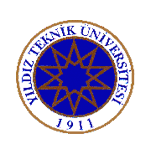 INS5406-UYGULAMALI MÜH.  MATEMATİĞİ   DÖNEM ÖDEVİ               14.01.2022Önemli Not: Yazılarınızın okunaklı olmasına dikkat ediniz.                   Ödevlerinizi uygmuhmat@gmail.com  adresine 14.01.2022 - 9.00 a kadar gönderinizAşağıdaki diferansiyel denklemleri çözünüz…Aşağıdaki Fourier Serilerini çözünüz… periyodlu bir  fonksiyonu, biçiminde tanımlanmaktadır;a.  aralığında  fonksiyonunun grafiğini çiziniz,b.  fonksiyonunu Fourier Serisine açınız, periyodlu bir  fonksiyonu, biçiminde tanımlanmaktadır;a.  aralığında  fonksiyonunun grafiğini çiziniz,b.  fonksiyonunu Fourier Serisine açınız,c.   için,   değerini seri biçiminde gösteriniz.Aşağıdaki diferansiyel denklemlerini verilen başlangıç koşulları için Laplace Dönüşümünden yararlanarak çözünüz.…, ,   ,   , , ,  Aşağıdaki diferansiyel denklemlerini verilen başlangıç koşulları için Kuvvet Serilerinden yararlanarak çözünüz.…, ,  .  , . , .Aşağıdaki diferansiyel denkleminin tekil noktalarını irdeleyiniz.…. .